Доставка по Крыму бесплатная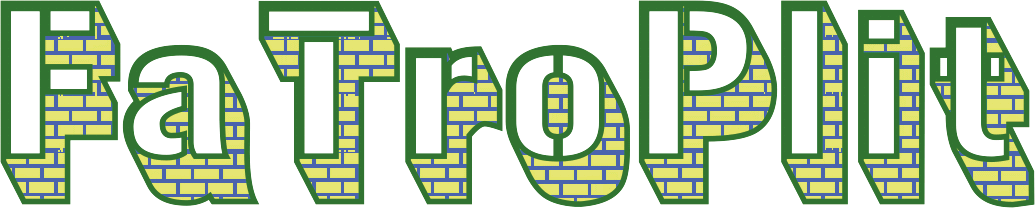            г. Симферополь, ул. Кубанская, 12                                         Тел.   +7 978 70 77 621                      e-mail:  penetronsimferopol@gmail.com                                     http://fasadplita.in.ua/             Прайс-лист от 1.06.2017г.           г. Симферополь, ул. Кубанская, 12                                         Тел.   +7 978 70 77 621                      e-mail:  penetronsimferopol@gmail.com                                     http://fasadplita.in.ua/             Прайс-лист от 1.06.2017г.           г. Симферополь, ул. Кубанская, 12                                         Тел.   +7 978 70 77 621                      e-mail:  penetronsimferopol@gmail.com                                     http://fasadplita.in.ua/             Прайс-лист от 1.06.2017г.           г. Симферополь, ул. Кубанская, 12                                         Тел.   +7 978 70 77 621                      e-mail:  penetronsimferopol@gmail.com                                     http://fasadplita.in.ua/             Прайс-лист от 1.06.2017г.                                Фасадные плиты с утеплителем                                Фасадные плиты с утеплителем                                Фасадные плиты с утеплителем                                Фасадные плиты с утеплителем                                Фасадные плиты с утеплителем                                Фасадные плиты с утеплителемПенополистиролТолщина 40 ммТолщина 40 ммПенополистиролТолщина 50 ммТолщина 50 мм                                     Сопутствующие материалы                                     Сопутствующие материалы                                     Сопутствующие материалы                                     Сопутствующие материалы                                     Сопутствующие материалы                                     Сопутствующие материалыНаименованиеОПИСАНИЕ ИКРАТКАЯ ХАРАКТЕРИСТИКАОПИСАНИЕ ИКРАТКАЯ ХАРАКТЕРИСТИКАФасовкаЦЕНА за 1 кг,  рубЦЕНА за 1шт.,руб.РЕЗЭЛ+ВД-АК-1113Универсальнаярезиновая краскаКраска "Резэл +" водно-дисперсионная, полуглянцевая, с высоким содержанием латекса, стойкая к истиранию. Универсальная. Особо рекомендуется для поверхностей, подверженных воздействию воды: береговых сооружений, бассейнов, садовых дорожек, наливных полов, крыш, кирпичных и каменных кладок. Расход: 150-300г на 1кв.м. Время высыхания: не более 1ч при 200 С.Краска "Резэл +" водно-дисперсионная, полуглянцевая, с высоким содержанием латекса, стойкая к истиранию. Универсальная. Особо рекомендуется для поверхностей, подверженных воздействию воды: береговых сооружений, бассейнов, садовых дорожек, наливных полов, крыш, кирпичных и каменных кладок. Расход: 150-300г на 1кв.м. Время высыхания: не более 1ч при 200 С.РЕЗЭЛ+ВД-АК-1113Универсальнаярезиновая краскаКраска "Резэл +" водно-дисперсионная, полуглянцевая, с высоким содержанием латекса, стойкая к истиранию. Универсальная. Особо рекомендуется для поверхностей, подверженных воздействию воды: береговых сооружений, бассейнов, садовых дорожек, наливных полов, крыш, кирпичных и каменных кладок. Расход: 150-300г на 1кв.м. Время высыхания: не более 1ч при 200 С.Краска "Резэл +" водно-дисперсионная, полуглянцевая, с высоким содержанием латекса, стойкая к истиранию. Универсальная. Особо рекомендуется для поверхностей, подверженных воздействию воды: береговых сооружений, бассейнов, садовых дорожек, наливных полов, крыш, кирпичных и каменных кладок. Расход: 150-300г на 1кв.м. Время высыхания: не более 1ч при 200 С.6 кг170.001020.00РЕЗЭЛ+ВД-АК-1113Универсальнаярезиновая краскаКраска "Резэл +" водно-дисперсионная, полуглянцевая, с высоким содержанием латекса, стойкая к истиранию. Универсальная. Особо рекомендуется для поверхностей, подверженных воздействию воды: береговых сооружений, бассейнов, садовых дорожек, наливных полов, крыш, кирпичных и каменных кладок. Расход: 150-300г на 1кв.м. Время высыхания: не более 1ч при 200 С.Краска "Резэл +" водно-дисперсионная, полуглянцевая, с высоким содержанием латекса, стойкая к истиранию. Универсальная. Особо рекомендуется для поверхностей, подверженных воздействию воды: береговых сооружений, бассейнов, садовых дорожек, наливных полов, крыш, кирпичных и каменных кладок. Расход: 150-300г на 1кв.м. Время высыхания: не более 1ч при 200 С.11 кг170.001870.00РЕЗЭЛ+ВД-АК-1113Универсальнаярезиновая краскаКраска "Резэл +" водно-дисперсионная, полуглянцевая, с высоким содержанием латекса, стойкая к истиранию. Универсальная. Особо рекомендуется для поверхностей, подверженных воздействию воды: береговых сооружений, бассейнов, садовых дорожек, наливных полов, крыш, кирпичных и каменных кладок. Расход: 150-300г на 1кв.м. Время высыхания: не более 1ч при 200 С.Краска "Резэл +" водно-дисперсионная, полуглянцевая, с высоким содержанием латекса, стойкая к истиранию. Универсальная. Особо рекомендуется для поверхностей, подверженных воздействию воды: береговых сооружений, бассейнов, садовых дорожек, наливных полов, крыш, кирпичных и каменных кладок. Расход: 150-300г на 1кв.м. Время высыхания: не более 1ч при 200 С.20 кг170.003400.00УНИВЕРСАЛГРУНТВД-АК-0440Грунт универсальный, упрочняющий, глубокого проникновения на латексной основе, бесцветный. Предназначен для наружных и внутренних работ по бетону, штукатурке, дереву. Применяется для подготовки поверхности к последующей окраске,  увеличения срока службы покрытия, создания упрочняющего слоя. Расход: 150 г на 1 кв.м. Время высыхания: не более 1ч при 200 С.Грунт универсальный, упрочняющий, глубокого проникновения на латексной основе, бесцветный. Предназначен для наружных и внутренних работ по бетону, штукатурке, дереву. Применяется для подготовки поверхности к последующей окраске,  увеличения срока службы покрытия, создания упрочняющего слоя. Расход: 150 г на 1 кв.м. Время высыхания: не более 1ч при 200 С.УНИВЕРСАЛГРУНТВД-АК-0440Грунт универсальный, упрочняющий, глубокого проникновения на латексной основе, бесцветный. Предназначен для наружных и внутренних работ по бетону, штукатурке, дереву. Применяется для подготовки поверхности к последующей окраске,  увеличения срока службы покрытия, создания упрочняющего слоя. Расход: 150 г на 1 кв.м. Время высыхания: не более 1ч при 200 С.Грунт универсальный, упрочняющий, глубокого проникновения на латексной основе, бесцветный. Предназначен для наружных и внутренних работ по бетону, штукатурке, дереву. Применяется для подготовки поверхности к последующей окраске,  увеличения срока службы покрытия, создания упрочняющего слоя. Расход: 150 г на 1 кв.м. Время высыхания: не более 1ч при 200 С.5,0 кг70.00350,00УНИВЕРСАЛГРУНТВД-АК-0440Грунт универсальный, упрочняющий, глубокого проникновения на латексной основе, бесцветный. Предназначен для наружных и внутренних работ по бетону, штукатурке, дереву. Применяется для подготовки поверхности к последующей окраске,  увеличения срока службы покрытия, создания упрочняющего слоя. Расход: 150 г на 1 кв.м. Время высыхания: не более 1ч при 200 С.Грунт универсальный, упрочняющий, глубокого проникновения на латексной основе, бесцветный. Предназначен для наружных и внутренних работ по бетону, штукатурке, дереву. Применяется для подготовки поверхности к последующей окраске,  увеличения срока службы покрытия, создания упрочняющего слоя. Расход: 150 г на 1 кв.м. Время высыхания: не более 1ч при 200 С.10,0 кг70.00700.00МАСТИКА                              ГИДРО
ИЗОЛЯЦИОННАЯ        "ВД-АК-1115"Акриловая гидроизолирующая мастика предназначена для защиты от влаги строительных сооружений и конструкций: крыш, дымоходов, для заделки стыков, трещин, швов стен и потолков, для создания гидроизолирующего слоя перед укладкой кафельной плитки. Ложится по штукатурке, бетону, кирпичу и старым краскам. Эластична, устойчива к старению и растрескиванию. Общий расход зависит от способа нанесения и толщины слоя. Время высыхания 2 часа Акриловая гидроизолирующая мастика предназначена для защиты от влаги строительных сооружений и конструкций: крыш, дымоходов, для заделки стыков, трещин, швов стен и потолков, для создания гидроизолирующего слоя перед укладкой кафельной плитки. Ложится по штукатурке, бетону, кирпичу и старым краскам. Эластична, устойчива к старению и растрескиванию. Общий расход зависит от способа нанесения и толщины слоя. Время высыхания 2 часа 11 кг150.001650.00МАСТИКА                              ГИДРО
ИЗОЛЯЦИОННАЯ        "ВД-АК-1115"Акриловая гидроизолирующая мастика предназначена для защиты от влаги строительных сооружений и конструкций: крыш, дымоходов, для заделки стыков, трещин, швов стен и потолков, для создания гидроизолирующего слоя перед укладкой кафельной плитки. Ложится по штукатурке, бетону, кирпичу и старым краскам. Эластична, устойчива к старению и растрескиванию. Общий расход зависит от способа нанесения и толщины слоя. Время высыхания 2 часа Акриловая гидроизолирующая мастика предназначена для защиты от влаги строительных сооружений и конструкций: крыш, дымоходов, для заделки стыков, трещин, швов стен и потолков, для создания гидроизолирующего слоя перед укладкой кафельной плитки. Ложится по штукатурке, бетону, кирпичу и старым краскам. Эластична, устойчива к старению и растрескиванию. Общий расход зависит от способа нанесения и толщины слоя. Время высыхания 2 часа 20,0 кг150.003000,00Акриловый герметик -тубаАкриловый герметик -туба150.00 руб. /шт150.00 руб. /шт150.00 руб. /штДюбель быстрого монтажаДюбель быстрого монтажа ПВ 8*120 -  4.50 руб. /штДюбель быстрого монтажа ПВ 8*140 -  5.50 руб. /штДюбель быстрого монтажа ПВ 8*160 -  7.50 руб. /штДюбель быстрого монтажа ПВ 8*120 -  4.50 руб. /штДюбель быстрого монтажа ПВ 8*140 -  5.50 руб. /штДюбель быстрого монтажа ПВ 8*160 -  7.50 руб. /шт